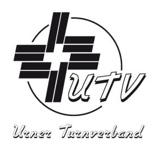 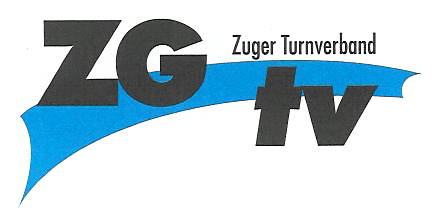 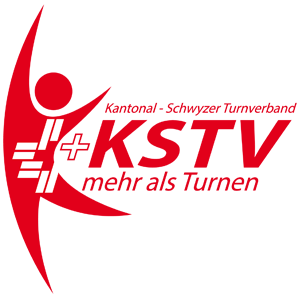 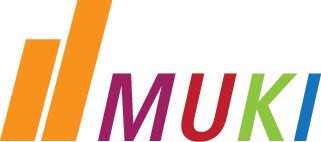 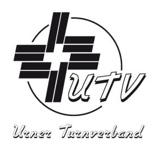 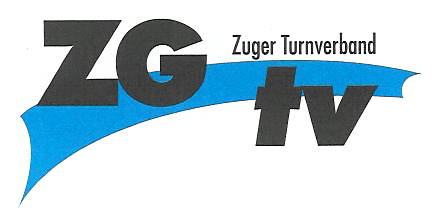 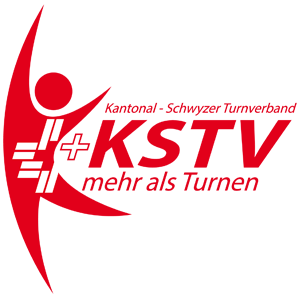 Muki Frühlingskurs Datum	Samstag, 18. März 2023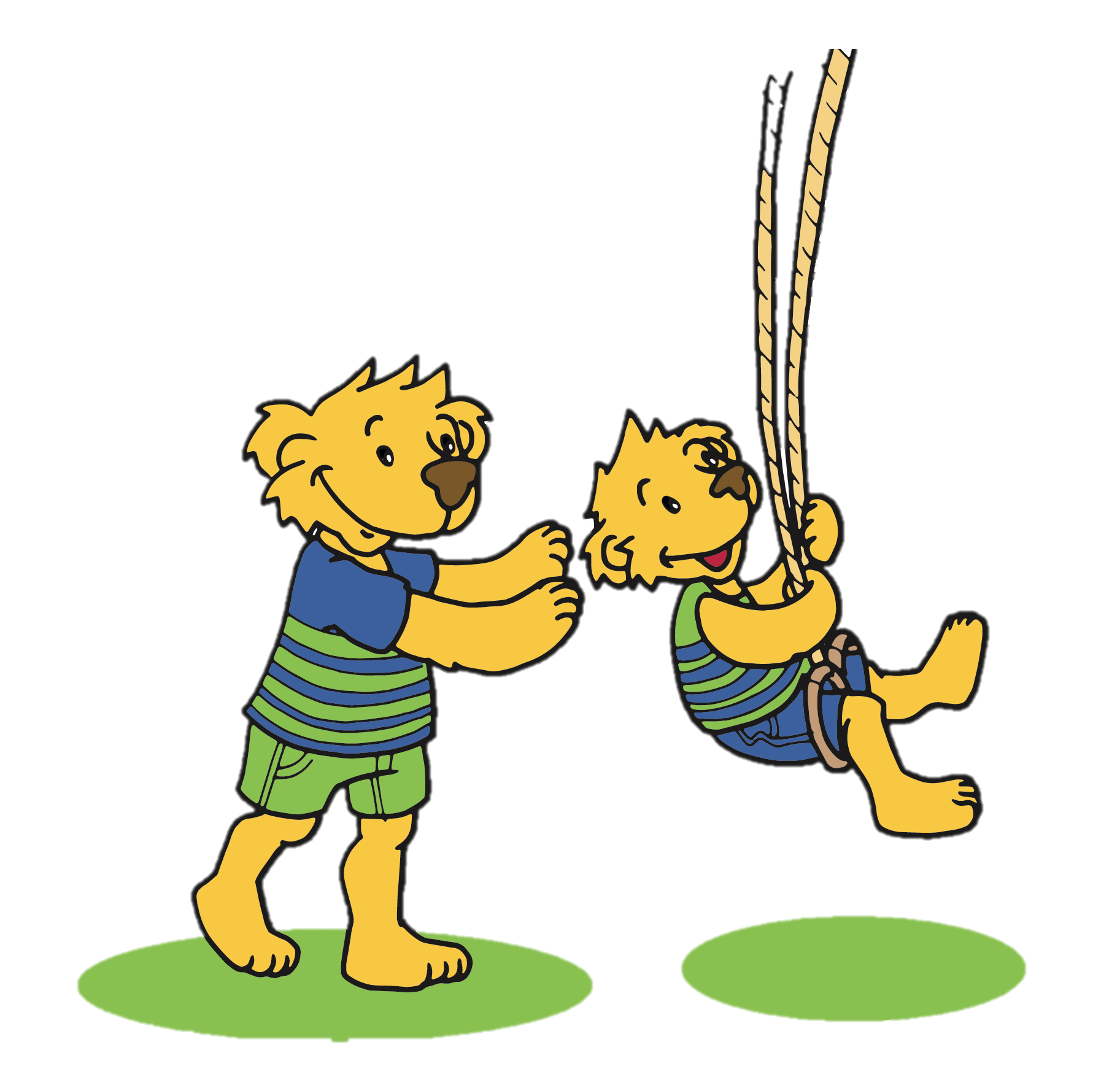 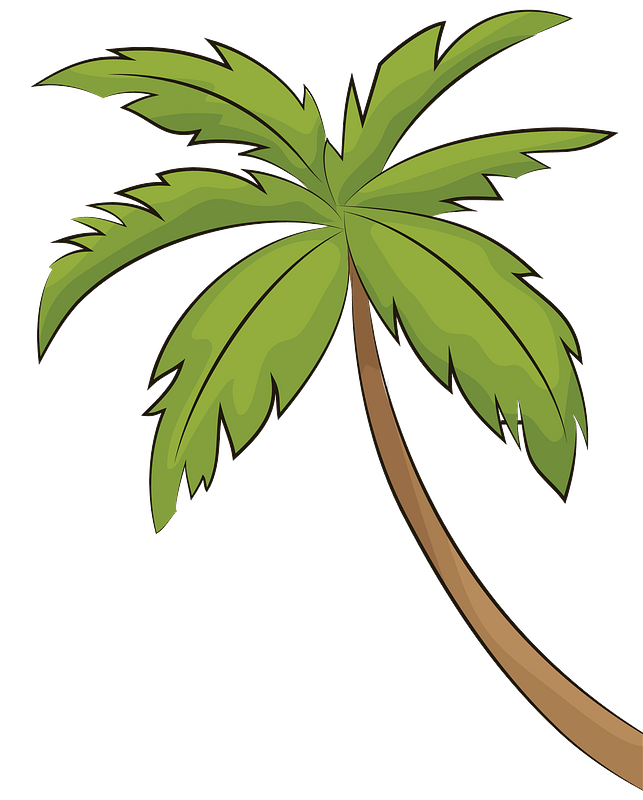 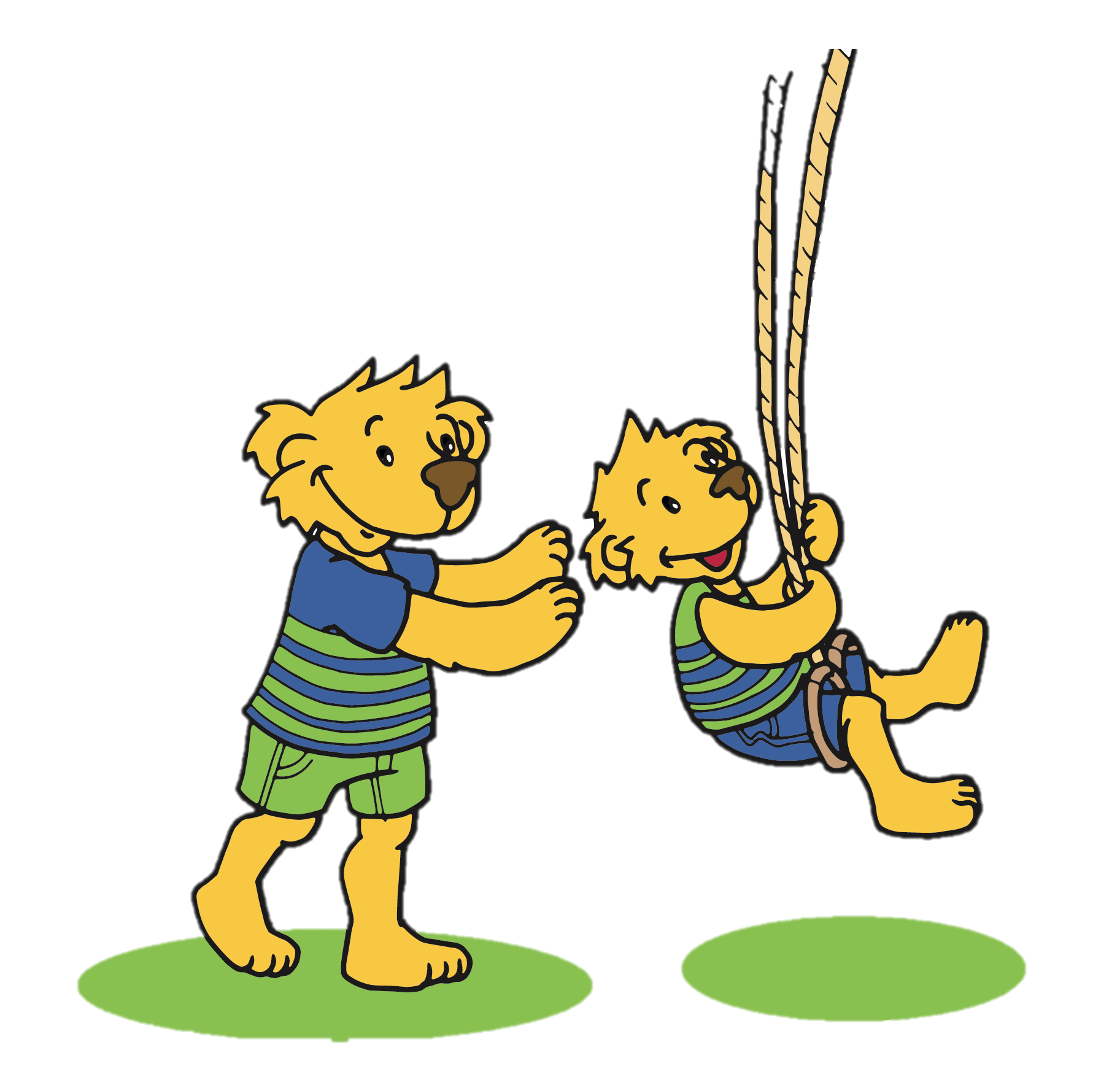 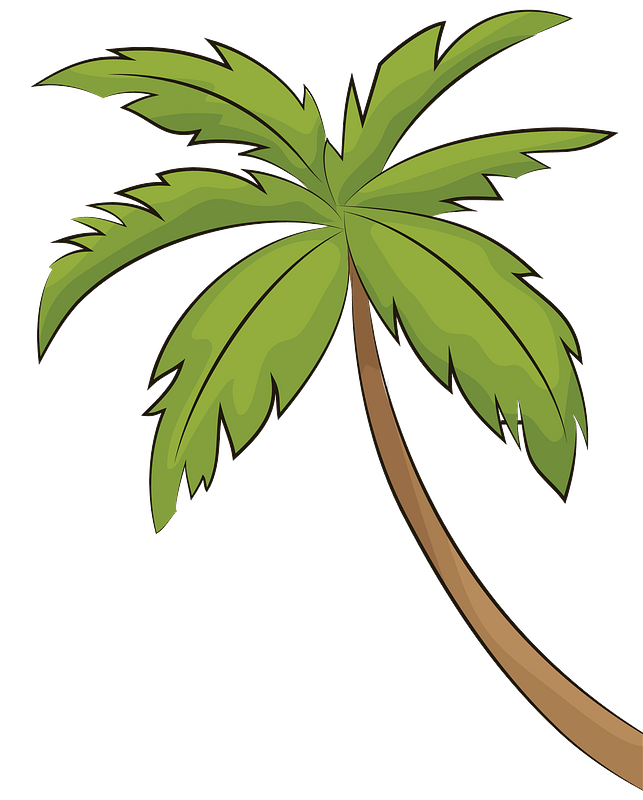 Ort	Turnhalle Hagen, Altdorf / UR Kursdauer	9.00 Uhr bis 15.00 UhrKursprogramm	Thema: Unter PalmenKursverantwortung	Marlen Stocker KSTV
& Kursleitung	Catrina Gross ZGTV
                               	Karin Schöb ZGTVMitbringen	STV-Bildungspass
	persönliche Turnutensilien
	Schreibmaterial
	Verpflegung bitte selber mitnehmen
	evt. eigene Tasse für den KaffeeKurskosten	STV-Mitglieder 0.- (wird durch Verband abgerechnet)
	Nichtmitglieder 50.- (Barzahlung am Kurs)Verschiedenes	Versicherung gemäss VerbandsbestimmungenAnmeldung	ab sofort bis spätestens  28. Februar 2023 	hier gehts zum Anmeldeformular	Sende bitte das ausgefüllte Formular an:	Marlen Stocker 
muki@kstv.ch
079-647 86 62